Name___________Date______________Art NouveauArt Nouveau-__________________Art should be _________________________ _________________________________________________________Style was to counteract the cold steel look of the ___________________Age.Aesthetics is ____________________________.Art Nouveau wanted to make things __________________________________(make things pretty)Decorative, ornamental, pretty, flowers, nature, sunsets… All descriptive words for _____________________________________________- most controversial artist of art nouveau movement.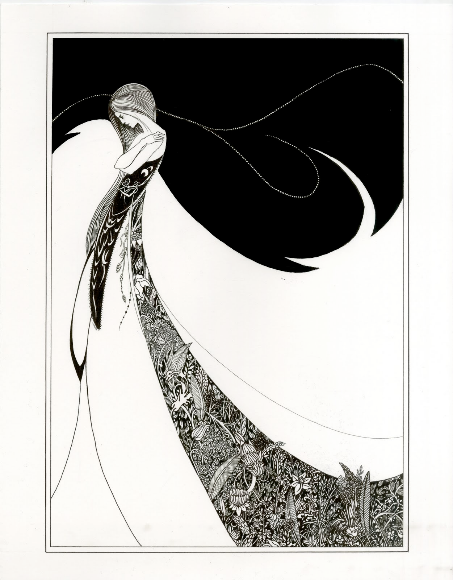 Instead of shading,_____________ are used to create value.Flowers and other nature______________ are iconic of Art Nouveau._________________Two opposite elements used together to create one piece___________________ Louis Tiffany, son of Tiffany’s guy, stained glass.  You can see his work at _____________  in Chicago.Theophile Steilen- Miss. H’s favHe made______________________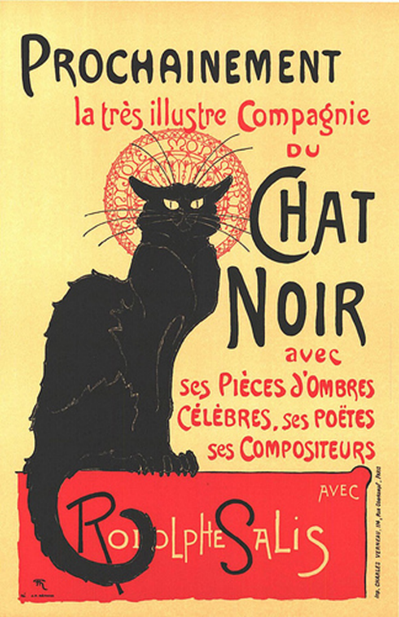 